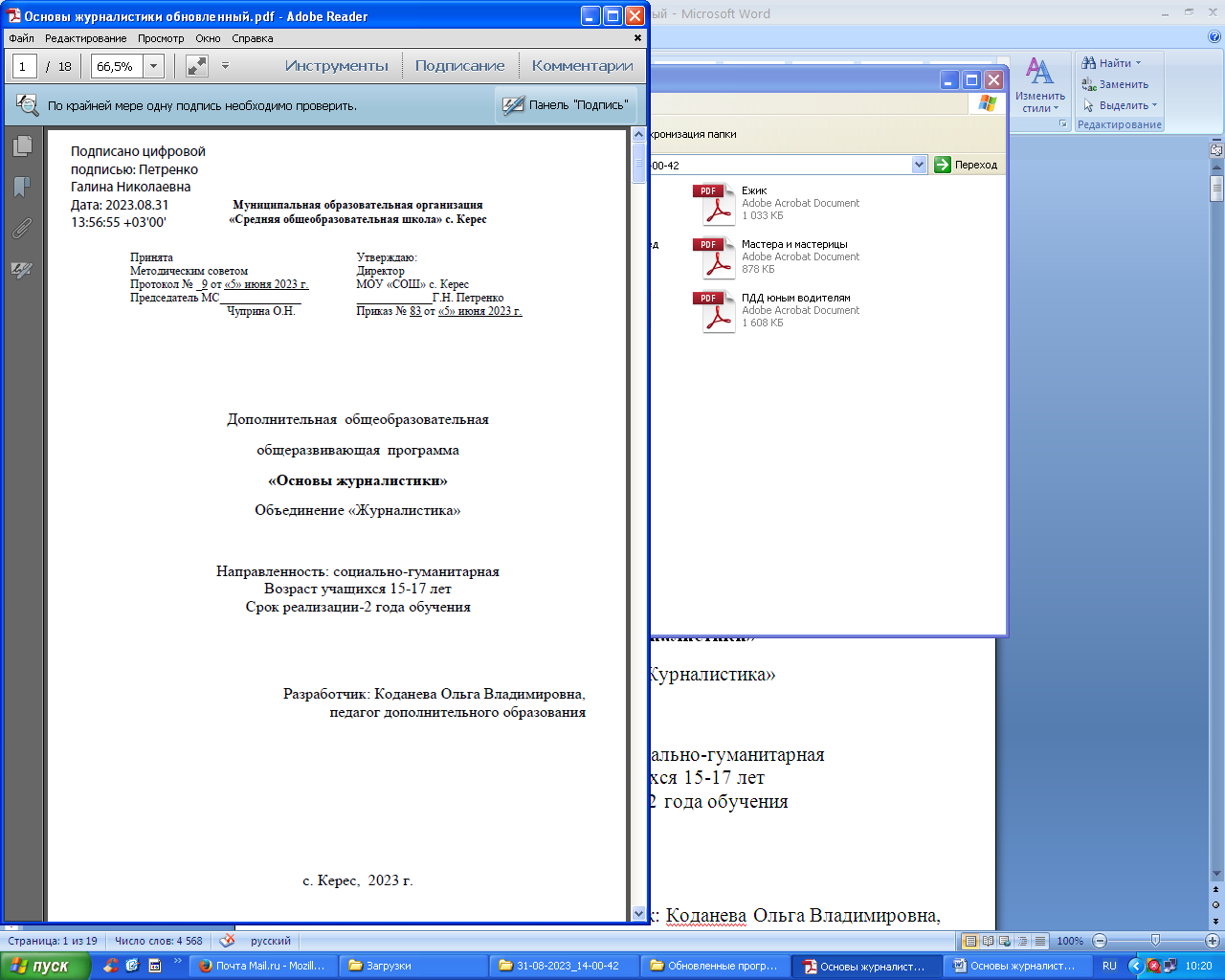 Целевой блок1.1.Пояснительная запискаДополнительная общеобразовательная общеразвивающая программа «Основы журналистики» составлена в соответствии с нормативными документами  Положения по разработке дополнительных общеобразовательных общеразвивающих программ, реализуемых в МОУ «СОШ» с. Керес. Направленность программы «Основы журналистики» - социально-гуманитарная.Актуальность данной программы заключается в ее ориентации на личность учащегося, развитие его творческой индивидуальности в журналистской деятельности. Актуальность программы также состоит в том, что подростки получают практический навык, вырабатывают умение излагать свои мысли, выявлять суть явления, проблемы, учатся общаться с людьми разной возрастной категории и разным уровнем образования. Новизна данной программы заключается в применении Интернет-технологий.Информационные технологии, стремительно развивающиеся в новом тысячелетии, вовлекают человека в активные процессы активной деятельности. Работа с информацией требует особой подготовки, особых знаний и умений. В последние десятилетия все больше возрастает роль средств массовой информации (СМИ). Журналистика – это общественный вид деятельности по сбору, обработке и периодическому распространению актуальной информации через каналы СМИ (печать, телевидение, радио и т.д.) Быть в курсе происходящих в обществе событий позволяют различные виды СМИ: телевидение, радио, интернет, пресса. Вовлечение подростков к деятельности в средствах массовой информации, уметь работать со средствами массовой информации – очень важный фактор социализации личности, подготовки к взрослой, самостоятельной жизни и профессиональному самоопределению. Программа знакомит ребят с историей и возникновением журналистики, печатной деятельности, с основными понятиями и терминами в журналистской работе, с этикоправовыми нормами деятельности журналистов. Ребята на занятиях знакомятся с речевой и письменной культурой, с основными публицистическими жанрами, учатся писать статьи в районные и республиканские газеты. Отличительные особенности программы. Данный вид деятельности тесно связан с уроками русского языка и литературы. Программа «Основы журналистики» поможет ребенку стать коммуникабельным, внимательным к окружающим, любознательным и грамотным. Содержание курса предусматривает также практико-ориентированную деятельность учащихся. Программа носит познавательный характер, углубленные знания по основам журналистики, развивает интеллектуальную способность детей, расширяет их кругозор. По своему содержанию программа профессионально-ориентированная, позволяющая детям познакомиться со сферой деятельности журналиста; выявить свои личные возможности и определиться в выборе профессии; получить основы профессиональных знаний и мастерства. Программа «Основы журналистики» адресована учащимся 15-17 лет. Набор в группы проводится по желанию и интересам учащихся. Специальной подготовки не предусматривается, учитываются индивидуальные особенности каждого учащегося. Группы могут быть сформированы одного возраста или разных возрастных категорий. Состав групп может меняться независимо от года обучения. При составлении программы опиралась на учебное пособие «Азбука журналистики» под редакцией Лепилкиной О. И., Умновой Е. Ю., Зимина А. Е., Горюновой И. А., М., 2007 Объем программы – 36 часов за 1 год обучения и 36 часов за второй год обучения. В итоге  72 часов за весь период обучения. Занятия проводятся один раз в неделю по 45 минут. Сроки освоения программы –2 года.Вид программы по уровню освоения-базовый.Формы организации образовательного процесса: групповые: беседы, лекции, написание и обсуждение журналистских материалов, игры, работа с печатными изданиями, экскурсии, просмотр и анализ телевизионных программ и видематериалов, кинофильмов, круглые столы, работа в творческих и инициативных группах. Индивидуальные: индивидуальные консультации по самостоятельным творческим работам, по подготовке к конкурсам.Режим занятий: 1 раз в неделю по 45 минут.Цель и задачи программыЦель: создание условий для продуктивной творческой деятельности учащихся средствами журналистики. Задачи 1-го года обученияОбучающие: 1. Сформировать у учащихся базовые знания о функциях журналистики.2. Дать первоначальные сведения о журналистских жанрах (информация, репортаж, интервью, зарисовка, корреспонденция, статья, рецензия), дать представление о художественно – публицистических жанрах.3. Расширить кругозор учащихся в различных областях культуры, образования, науки, спорта.4. Познакомить с основами работы в редакционном коллективе. Развивающие:1. Развивать творческий потенциал учащихся. 2. Развивать аналитическое, логическое и образное мышление.3. Развивать культуру речи, навыки диалогового общения, способствовать обогащению словарного запаса учащихся. 4. Способствовать развитию коммуникативной культуры. 5. Формировать эстетический вкус. Воспитательные:1. Формировать навыки коллективной работы обучающихся.2. Формировать у учащихся самостоятельность, ответственность, социальную активность.3. Воспитывать толерантное отношение к окружающим.4. Воспитывать любовь к русскому языку, культуре, стране. Задачи 2-го года обученияОбучающие:1. Обеспечить овладение учащимися необходимыми знаниями в области журналистики.2. Углубить знания учащихся в области журналистских жанров (информация, репортаж, интервью, зарисовка, корреспонденция, статья, рецензия, художественно – публицистический жанр).3. Предоставить возможность учащимся создать реальный информационный продукт –репортаж, статья, заметка, интервью.4. Обеспечить возможность учащимся освоить современные информационные технологии. Развивающие: 1. Развивать творческий потенциал учащихся.2. Развивать аналитическое, логическое и образное мышление.3. Развивать культуру речи, навыки диалогового общения, способствовать обогащению словарного запаса учащихся.4. Способствовать развитию коммуникативной культуры.5. Формировать эстетический вкус.6. Формировать устойчивый интерес к журналистской деятельности. Воспитательные:1. Формировать активную гражданскую позицию.2. Формировать навыки коллективной работы обучающихся. 3. Формировать у учащихся личностные качества: дисциплинированность, самостоятельность, ответственность, социальную активность.4. Воспитывать толерантное отношение к окружающим. 5. Воспитывать любовь к русскому языку, культуре, стране. 1.3.Планируемые результаты Личностные:У учащихся будут сформированы: - внимание, работоспособность, настойчивость, целеустремленность, желание познать больше; - навыки творческого подхода к решению любых задач к работе на результат; - доброжелательность, эмоционально-творческая отзывчивость; - интерес к журналистской деятельности; - самостоятельность в коллективной творческой деятельности; - возможность реализовывать потенциал в творческой деятельности, осуществлять самореализацию в журналистской деятельности. Метапредметные1.Регулятивные: Учащиеся научатся: -понимать цель выполняемых действий; -управлять своим вниманием (к предмету, к партнеру); -адекватно оценивать результаты своей деятельности; - управлять познавательной и творческой деятельностью; -применять свой творческий потенциал в повседневной жизни; 2. Познавательные:  Учащиеся научатся:  -активизировать свою фантазию; -проявлять навыки журналистского творчества; -развивать умение ориентироваться в проблемных ситуациях; -сравнивать объекты своей работы на основе логического и образного мышления; 3.Коммуникативные:Учащиеся научатся: -выражать собственное эмоциональное отношение к ситуациям и явлениям окружающего мира; -слышать и слушать собеседника; -участвовать в коллективном обсуждении и принятии решений; -учитывать мнение других в собственной работе.Предметные:По окончании 1го года обучения- приобретут образное, пространственное мышление и умение выразить свою мысль с помощью печатного слова, публичных выступлений.По окончании 2го года обучения- учащиеся приобретут основные навыки работы в сфере журналистики при составлении текстов, обработке собранного материала.Содержательный блокУчебно-тематический планКоличество часов, отводимое на самостоятельную работу.Содержание учебно-тематического плана Первый год обученияВводное занятие. Журналистика как вид деятельности. Теория.1.Основоположники российской журналистики. Профессиональные качества журналиста. Журналистика как форма информационной деятельности 2. Ответственность журналиста перед обществом. Ознакомление с Законом Российской Федерации «О средствах массовой информации». Права и обязанности журналиста.4. Инструктаж по технике безопасности. Практика. 1.Обзор районной и республиканских СМИ. 2.Обсуждение: анализ телевизионных программ.Раздел 1.Информация.Тема 1. Информация. Значение информации в прессе. Теория. 1.Краткая и расширенная информация. Особенности композиции. Практика. 1.Написание краткой информации на фантастическую тему: «летающие тарелки» над селом, в Вычегде обнаружено Лохнесское чудовище, в заброшенных деревнях следы Снежного человека и т.д. Тема 2. Виды информации.Теория. 1.Зависимость информации от типа газет. Виды газет. Обзор периодической печати. Центральные и региональные газеты. Городские и районные газеты. Ежедневные и еженедельные газеты. Бульварная и желтая пресса. Практика. 1.Презентация любимой газеты. Тема 3. Начало расширенной информации.Теория. 1.Значение лида в газете. (лид-резюме, цитатный лид, аналитический лид, вопросительный лид, лид-«временное умолчание», «сценический лид», лид-восклицание). 2.Как начать материал. Практика. 1.Самостоятельная работа «Анализ периодической прессы и выявление разных вариантов начала материала». Составление общего списка, каким образом можно начать материал. Тема 4. Методы сбора информации Теория. 1.Методы сбора информации. 2.Современные источники информации. Раздел 2. Язык информационного жанра.Тема 5. Язык информационного жанра.Теория. 1.Язык информационного жанра (стиль, языковые средства).Практика. 1.Упражнение: «Детективное агентство» (создание информации по фотографии). 2.Чтение и обсуждение «Как писать для разных изданий».3 Работа над заголовком. 4.Разновидности окончания информации.Тема 6. Образность языка художественно – публицистического жанра.Теория. 1.Особенности художественно – публицистического жанра. Стилистические приемы языка. Практика. 1.Обсуждение литературных образцов. 2.Описание природы. 3.Описание человека. Раздел 3.Зарисовка.Тема 7. Зарисовка. Пишем зарисовку. Теория. 1.Знакомство с зарисовками (по материалам газет).2. Особенности жанра природной зарисовки. Композиция. Субъективность. Личность автора. Различия с информацией. Практика. 1.Прогулка по селу. Наблюдение и обсуждение увиденного «Что мы видим и что чувствуем». Составление набросков будущей зарисовки (в аудитории).2. Обсуждение природной зарисовки. Тема 8. Портретная зарисовка.Теория. 1.Как писать портретную зарисовку. Практика. 1.Упражнение «Портрет соседа» - зарисовка внешности, походки, особенностей речи, эмоциональных состояний. 2.Обсуждение творческих работ обучающихся. Тема 9. Событийная зарисовка.Теория.1. Событийная зарисовка. Авторское «я», передача эмоциональных состояний. Значение окончания. Практика. 1.Самостоятельная работа с периодическими изданиями.2. Написание и обсуждение зарисовки. Второй год обученияВводное занятие. 1.Инструкция по технике безопасности. 2.Повторение пройденного.Раздел 1 Интервью.Тема 1. Жанровая специфика интервью.Теория. 1.Виды интервью. Формы организации интервью.  Выбор темы для интервью. Преамбула. Стратегия и тактика в интервью. Логика, хронология или импровизация. Завершение интервью. Практика. 1.Составление и разработка вопросов.2. Встречи с интересными людьми. 3.Посещение концертов, презентаций, массовых мероприятий.4. Составление текста по собранному материалу. 5.Анализ и разбор готового текста. 6.Ролевая игра «Берем интервью друг у друга». Тема 2. Искусство задавать вопросы.Теория. 1.Прямой и непрямой вопрос. Вопросы открытые и закрытые. Другие разновидности вопросов. Практика. 1.Упражнение: «Отгадай персону» на развитие умений задавать открытые вопросы. Тема 3. Учимся у классиков современной журналистики. Практика. 1.Просмотр и разбор интервью известных журналистов. Тема 4. Искусство общения. Теория. 1.Вербальное и невербальное общение. Считывание поз. Правила, как расположить к себе собеседника. 2.Искусство короткого разговора. Практика. 1. Ролевая игра. Самостоятельная работа «Берем интервью у босса, многодетной матери и у попзвезды». Обсуждаем, насколько правильно использовались психологические приемы. Тема 5. Построение материала портретных интервью.Теория. 1.Лид в портретных интервью. Взаимосвязь вопроса и ответа. Как закончить интервью. Практика. 1.Обсуждение интервью, написанных учащимися. Тема 6. Встреча с практикующим журналистом. Практика. 1.Учимся слушать и задавать вопросы. Раздел 2 Репортаж.Тема 7. Репортаж. Особенности жанра.Теория 1.Композиция. Значение детали в репортаже. Динамика. Беседа с участниками. Практика.1. Игра: «Вездесущий репортер», за тридцать минут подготовить репортаж на основе событий, проходящих во школе. Обсуждение. 2.Исследование композиции на примерах текстов СМИ. Тема 8. Обсуждение газетных материалов. Теория.1. Лучшие образцы репортажей Гиляровского и современных журналистов Практика. 1.Просмотр телевизионных репортажей. К. Набутов «Один день» -«портретный репортаж». Обсуждение. Тема 9. «Учимся описанию момента».Теория. 1.Описание места, человека, события. Различие между газетным репортажем и телевизионным. Практика. 1.Упражнение: «Здесь и сейчас». Описание, что я вижу, слышу, чувствую; учимся «создавать картинку». Тема 10. Написание и обсуждение репортажа. Теория. 1.Выбор темы. Какие события больше подходят для репортажа. Чем репортаж отличается от информации. Практика. 1.Обсуждение репортажей, написанных учащимися.Тема 11. Редактирование. Теория. 1.Из чего складывается редактирование? а) Ознакомительное чтение. б) Углубленное чтение. в) Шлифовочное чтение. г) Правка – вычитка. д) Правка – сокращение. е) Правка – обработка. ж) Правка – переделка. 2. Учимся «видеть» ошибки. Композиция. Типичные ошибки композиции журналистского текста. Логические ошибки. Фактические, грамматические и стилистические ошибки. Практика.1. Самостоятельная работа «Редактирование собственных текстов».Раздел 3 Статья.Тема 12. Статья. Специфика жанра. Как писать статью.Теория. 1.Проблематика. Доказательная база. Особенности композиции. 2.Концепция материала. Виды статьи. Трехступенчатая структура. Общие и отличительные черты в сравнении с корреспонденцией. Практика. 1. Обучение на примерах из прессы. Тема 13. Итоговое занятие. Устный зачёт.  Анкетирование обучающихся и их родителей.3.Оценочный блок3.1. Формы входного, текущего контроля,промежуточной и итоговой аттестации4.Организационный  блок Условия реализации программы4.1. Материально-техническое обеспечениеКомпьютерный класс (персональные компьютеры с выходом в Интернет)  Принтер  Ксерокс  Диктофоны  Видеокамера.4.2. Методическое  обеспечениеИсходя из учёта специфики работы с журналистскими материалами в данной программе преобладают словесные и практические методы обучения, например, объяснение, выполнение практических заданий, обсуждение структуры номера газеты, дискуссии, ролевые игры и др. С целью решения проблемных вопросов используются дебаты, обсуждение. Безусловно предполагается использование наглядных методов, таких, как показ примеров заголовков современных СМИ. Также используется метод работы с компьютерными презентациями, посредством которых учащиеся получают возможность более глубокого освоения понятий, например, исследование композиции на примерах текстов СМИ. Выбор форм контроля результатов образовательной деятельности: оценка результативности будет определяться через собеседования, тестирования и творческие работы.Список литературы Дополнительная общеобразовательная общеразвивающая программа «Основы журналистики» составлена в соответствии со следующими основными нормативными документами: Федеральный Закон от 29.12.2012 г. №273-ФЗ «Об образовании в Российской Федерации».Стратегия развития воспитания в РФ на период до 2025 года (распоряжение Правительства РФ от 29 мая 2015 г. № 996-р).Приказ Минпросвещения России от 27.07.2022 № 629 «Об утверждении Порядка организации и осуществления образовательной деятельности по дополнительным общеобразовательным программам». Постановление Главного государственного санитарного врача РФ от 28.09.2020 г. № 28 «Об утверждении Санитарных правил СП 2.4.3648-20 «Санитарно-эпидемиологические требования к организациям воспитания и обучения, отдыха и оздоровления детей и молодежи» (п.3.6).Приказ Министерства просвещения Российской Федерации от 03.09.2019 г. № 467 «Об утверждении Целевой модели развития региональных систем дополнительного образования детей».Приказ Министерства труда и социальной защиты Российской Федерации от 22.09.2021 г. № 652 «Об утверждении профессионального стандарта «Педагог дополнительного образования детей и взрослых».Приказ Министерства образования и науки Российской Федерации от 23.08.2017 г. № 816 «Об утверждении Порядка применения организациями, осуществляющими образовательную деятельность, электронного обучения, дистанционных образовательных технологий при реализации образовательных программ».Федеральный закон от 31 июля 2020 г. № 304-ФЗ «О внесении изменений в Федеральный закон «Об образовании в Российской Федерации» по вопросам воспитания обучающихся».Приказ министерства образования и науки Российской Федерации и министерства просвещения Российской Федерации от 5.08.2020 г. № 882/391 «Об организации и осуществлении образовательной деятельности по сетевой форме реализации образовательных программ».Паспорт федерального проекта «Успех каждого ребенка» (утвержден на заседании проектного комитета по национальному проекту «Образование» 07 декабря 2018 г., протокол № 3);Паспорт регионального проекта «Успех каждого ребенка»; Концепция развития дополнительного образования детей до 2030 г. (утв. распоряжением Правительства Российской Федерации от 31.03.2022 г.);План мероприятий по реализации Концепции развития дополнительного образования детей до 2030 года в Республике Коми (утвержден распоряжением Правительства Республики Коми от 06.09.2022г. № 385-р).План мероприятий по реализации Концепции развития дополнительного образования детей до 2030 года в Корткеросском районе (утвержден распоряжением  Главы муниципального района «Корткеросский» - руководителем администрации от 15.12.2022г. № 275-р).Примерная программа воспитания. Утверждена на заседании Федерального учебно-методического объединения по общему образованию 2.06.2020 г. (http://form.instrao.ru)Устав МОУ «СОШ» с. Керес;Лицензия на осуществление  деятельности МОУ «СОШ» с. Керес.Литература для педагога1.Владавская Е.А. Уроки словесности. -М.: Интеллект-центр, 2007. -104 с.2. Гринина-Земская А.М. Сочинения в газетных жанрах. Волгоград: Учитель, 2020.-120     с.3. Калганова Т.А. Сочинения различных жанров. М.: Просвещение, 2004.-191с.4. Кволс-Ридер К. и Б. Пойми себя и других. С-Пб: Всемирные центры взаимоотношений,1993.-159 с.5. Краткий словарь по логике. М.: Просвещение, 1992.-208 с.6. Кузин Е. Твой друг – газета. М.: Юнпресс, 1990.-25 с.7. Ладыженская Т.А. Теория и практика сочинений различных жанров. М.:Просвещение, 1997. -271 с.8. Ладыженская Т.А. и Зепалова Т. С. Развивайте дар слова. М.: Просвещение,1990.-175 с.9.Лепилкина Ольга Ивановна, Умнова Елена Юрьевна, Зимин Антон Евгеньевич, Горюнова Ирина Анатольевна. Азбука журналистики: Учебное пособие для учащихся 10- 11-ых классов общеобразовательных учреждений. М.: Просвещение/ Вентана-Граф,2007.-272 с.10. Лозовский Б.Н. Искусство разговаривать и получать информацию. М.: Высшая школа,1993.-302 с.11. Пельт В.Д. Теория и практика советской периодической печати.  М.: Высшая школа 1980. -376 с.12. Практикум по культуре речи. / Т. П. Скорикова. М. : Изд-во МГТУ им. Н. Э. Баумана, 2014. - 99 с.13. Розенталь Д., Голуб И.Б. Русский язык. М.: Махаон, 2005.-334 с.14. Солганик Г.Я. Русский язык. М.: Дрофа 1995.-269 с.15. Стрельцов Б.В. Из серии “Теория и практика периодической печати” – “Основы публицистики. Жанры”, Минск: Университетское 1990.-239 с.16. Стюфляева М.И. Образные ресурсы публицистики. М.: Мысль 1982.-176 с.17. Шустрова Л.В. Практическая стилистика русского языка. М.Новая школа, 1994.-62 с.Список литературы для учащихся:1. Вартанов А. «Учись фотографировать», М.:Искусство, 1998.-221 с.2. Головин Б.Н. Основы культуры речи. – М.:Высшая школа,1980.-320 с.3. Голуб И.Б., Розенталь, Д Э. Книга о хорошей речи. – М.: Культура и спорт, 1997.-268 с.4. Журбина Е И. Теория и практика художественно-публицистических жанров. – М.: Мысль,1969.-399 с.5. Соколова В.В. Культура речи и культура общения. М., Просвещение, 1995.-190 с.6. Формановская Н.И. Речевой этикет и культура общения. – М.: Высшая школа, 1989.-156 с.Электронные ресурсы удаленного доступа:Для начинающих журналистов 
1.  http://vybory.org/articles/379.html  Как научиться писать и быть журналистом
2. http://laralux.narod.ru/journalism.html  Полезные ссылки журналистам
3.  http://www.medien.ru/zhurnalistika  Полезные ресурсы рунета для  журналистов и авторов
4. http://al-dedov.narod.ru/proryv/posobie.htm  Пособие для начинающих журналистов
Приложение 1Календарно-тематический планПриложение 2Контрольно - измерительные материалы и критерии оценки результатов программыОценочные материалыДиагностические материалыСодержание контроля1 год обученияВходной контрольФорма: собеседоване.         За каждый правильный ответ – 1 балл          Вопросы для опроса. 1. Кто такой, по-вашему, журналист?2. В чём заключается работа журналиста? 3. Какие виды журналистики вам известны? 4. Есть ли у вас опыт корреспондента? 5. Что вас привлекает в работе журналиста? 6. Есть ли у вас опыт в фотосъемке? 7. Какие жанры журналистики вы знаете? 8. Имеете ли вы опыт работы с компьютером? 9. С кем или с чем вам комфортнее всего работать: с человеком (людьми), техникой, одному? На основе ответов учащихся выявляется уровень их знаний о профессии журналиста, их желание быть журналистом. Критерии оценки: учащиеся ответили на: 1-4 балла: низкий уровень знаний. Учащийся не имеет представления о профессии журналиста. 5-6 баллов: средний уровень знаний. Учащийся имеет неполное представление о профессии журналиста, но стремится к освоению определённых знаний. 7-8 балов: высокий уровень знаний. Учащийся хорошо знаком с профессией журналиста, имел опыт определённой практики, стремится к освоению новых знаний.Промежуточная аттестация по темам «Информация», « Виды информации», «Начало расширенной информации», «Методы сбора информации» Форма: тестирование.Инструкция: Выберите правильный ответ. Отметить (в кружок) выбранный вариант ответа. Некоторые вопросы могут иметь несколько вариантов ответа. За каждый правильный ответ – 1 балл .Также в тесте есть вопросы с кратким ответом. За каждый правильный ответ – 1 балл.1. Лид - этоА. заголовок Б. вывод  В. первый выделенный абзац  Г. подпись журналиста 2.Репортёры добывают информацию из трёх источников. Укажите их. А. документы и записи Б. интервью В. экскурсии Г. личные наблюдения 3. Укажите понятия, которые относятся к телевизионной журналистике А. репортёр Б. корреспондент В. комментатор Г. наборщик 4. Укажите понятия, которые относятся к периодической печати А. газета Б. анкета В. альманах Г. журнал 5. Отметьте, какие из составляющих частей типографии наиболее современны А. набор Б. вёрстка В. сканирование Г. тиражирование 6. Укажите самые быстрые виды распространения и получения информации в СМИ А. телефон Б.газета В. телеграмма Г. электронная почта 7. Назовите основной вид информационного материала в выпуске телевизионных новостей А. последние новости Б.новости В. спецрепортаж Г. киносюжет 8. Укажите, какие нравственные принципы являются самыми важными для настоящего журналиста А. объективность Б. беспристрастность В. здоровый скептицизм Г. субъективность 9.Как называется основной текст: А. лид Б. боди В. источник Г. объем.10.По какому закону строится информация? А. по закону круга Б. по закону перевернутого разностороннего треугольника В. по закону перевернутой пирамиды Критерии оценки уровня теоретической подготовки: -высокий уровень - учащийся освоил практически весь объём знаний 100-80%, предусмотренных программой за конкретный период; специальные термины употребляет осознанно и в полном соответствии с их содержанием; - средний уровень - у учащегося объём усвоенных знаний составляет 79-50%; сочетает специальную терминологию с бытовой; - низкий уровень - учащийся овладел менее чем 50% объёма знаний, предусмотренных программой; учащийся, как правило, избегает употреблять специальные термины. Ключ к тесту (правильные ответы): 1. В 2. А, Б, В 4. А, Г 6. А, Г 8. А, Б, Г 3. А, Б, В 5. Б, В 7.Б 8 А, Б, В. 9 Б 10.В.Итоговая аттестация  1 год обученияФорма: тестированиеИнструкция: Выберите правильный ответ. Отметить (в кружок) выбранный вариант ответа. Некоторые вопросы могут иметь несколько вариантов ответа. За каждый правильный ответ – 1 балл. Боевой листок – это А) листок с графиком соревнований по борьбе Б) стенгазета быстрого реагирования В) листок бумаги с заметкой о войне Г) статья о боях в горячих точках 2. Жанр в журналистике – это А) форма отражения действительности Б) рисунок с натуры В) информация о каком-либо происшествии Г) словесный портрет 3.Полемика – это А) способ печатания Б) спор по какому-либо вопросу В) обработка текстов по материалам печати Г) словесное изложение событий 4.Репортёр – это А) человек, делающий интервью Б) корреспондент, который берёт интервью В) корреспондент, пишущий репортаж Г) журналист, который собирает заметки в газету 5.Рубрика – это А) раздел, графа Б) заголовок раздела В) раздел, объединяющий заметки по одной тематике Г) сообщение о последних событиях 6.Сенсация – это А) впечатления от какого-нибудь события Б) события, волнующие всех В) неожиданный поступок Г) чрезвычайное происшествие 7.Фраза – это А) изречение, отражающее идею статьи(заметки) Б) законченное высказывание Г) вид печати Д) словесное изложение событий 8.Репортаж- это А) рассказ очевидца событий Б) краткая газетная статья В) сообщение о свежих новостях Г) информационное сообщение 9.Редактировать – это значит А) отдать текст статьи для печатания Б) проверять текст при подготовке к печати В) проводить совещание для членов редакции Г) проводить собрание для главных редакторов 10.Корректор – это А) главный корреспондент Б) работник редакции, проверяющий грамматику и стилистику текста В) журналист, придумывающий заголовки к газетному материалу Г) корреспондент, возглавляющий отдел печати Критерии оценки уровня теоретической подготовки: -высокий уровень - учащийся освоил практически весь объём знаний 100-80% (8-10 баллов), предусмотренных программой за конкретный период; специальные термины употребляет осознанно и в полном соответствии с их содержанием; - средний уровень - у учащегося объём усвоенных знаний составляет 79-50% (5-7 баллов); сочетает специальную терминологию с бытовой; - низкий уровень - учащийся овладел менее чем 50% (4 балла и менее) объёма знаний, предусмотренных программой; учащийся, как правило, избегает употреблять специальные термины. Ключ к тесту: 1-б, 2-а, 3-б, 4-в, 5-в, 6-а, б, 7-б, 8-а, 9-б, 10-б Диагностические материалы 2 года обучения.Содержание контроляВходной контрольФорма: собеседование .1. Охарактеризовать, кто такой журналист? 2. Перечислите районные и республиканские газеты. Назовите имена главных редакторов. 3. Перечислите источники информации.4.Назовите методы сбора информации.5.Перечислите виды информации.6.Какими бывают зарисовки?Критерии оценивния: Высокий уровень: если продемонстрированы знание вопроса и самостоятельность мышления, ответ соответствует требованиям правильности, полноты и аргументированности. Средний уровень: если продемонстрированы знание вопроса неполно, недостаточно четко и убедительно, но в целом ответ правильный. Низкий уровень: отвечает неконкретно, слабо аргументировано и неубедительно, хотя и имеется какое-то представление о вопросе. Промежуточная аттестацияФорма: творческая работа.По разделу «Интервью» взять интервью и написать в виде текста. Тему для произведения выбирает обучающийся. Критерии оценивания:Оценивание по традиционной пятибалльной системе (как проверяются сочинения: 1 оценка за содержание, 2 –за грамотность.)Итоговая аттестацияФорма: творческая работа. Подготовить по пройденному курсу программы «Основы журналистики» творческую работу по выбору: - презентация (видеопрезентация) на заданную тему - медиапроект - радио-(видео) репортаж - публикация в республиканскую газету - другое Критерии оценивания творческой работы: 1 показатель выражен незначительно 2 показатель выражен достаточно хорошо 3 показатель выражен в полной мере1 Раскрытие темы 2 Оригинальность подачи 3 Аргументированность идеи4 Речевое оформление: Полнота и яркость эмоционально выразительных средств, мотивированность их примененияПриложение 3Программа воспитанияк дополнительной общеобразовательной общеразвивающей программесоциально-гуманитарной направленности «Основы журналистики»I. Пояснительная запискаНастоящая программа разработана для обучающихся от 15 до 17 лет, занимающихся по дополнительной общеобразовательной общеразвивающей программе социально-гуманитарной  направленности «Основы журналистики» с целью организации с ними воспитательной работы. Воспитательная работа направлена на создание благоприятных психолого-педагогических условий для развития личности обучающегося, максимальное раскрытие личностного потенциала ребёнка, формирование мотивации к самореализации и личностным достижениям, подготовку к творческому труду в различных сферах научной и практической деятельности, успешной социализации ребёнка в современном обществе.Цель программы - создание условий для формирования социально-активной, творческой, нравственно и физически здоровой личности, способной на сознательный выбор жизненной позиции, а также к духовному и физическому самосовершенствованию, саморазвитию в социуме.Задачи:- содействовать в развитии таких качеств, как трудолюбие, аккуратность, самостоятельность, ответственность, активность, стремление к достижению высоких результатов; - содействовать формированию культуру общения и поведения в коллективе.II.	Планируемые результатыВ результате реализации программы воспитания у учащихся будут сформированы такие качества как:- дисциплинированность, ответственность, самоорганизация; - навыки творческого подхода к решению любых задач, в работе на результат; - интерес к техническим профессиям; - умение выступать публично.III. Организация воспитательного процесса Год обученияПродолжительность одного занятия в академических часахПериодичность занятийКоличество часов в неделюКоличество часов за год I45 минут1 раз в неделю   1.№Название разделов и темКоличество часовКоличество часовКоличество часов№Название разделов и темВсегоТеорияПрактика1 год обучения1 год обучения1 год обучения1 год обучения1 год обучения1Вводное занятие6422Информация. 8433Язык информационного жанра.10474Зарисовка.11385Промежуточная аттестация11Итого:3615212 год обучения2 год обучения2 год обучения2 год обучения2 год обучения1Вводное занятие.112Жанровая специфика интервью.175128Репортаж. Особенности жанра.115613Статья. Специфика жанра. Как писать статью.62414Итоговое занятие. Итоговая аттестация11Итого:361323Объём часов программыКоличество часов самостоятельной работы36 часов4 часа36 часовчасаВиды аттестации, сроки проведенияЦельСодержаниеФормаКонтрольно- измерительные материалы Критерии1 год обучения1 год обучения1 год обучения1 год обучения1 год обученияВходной контроль.СентябрьОпределить исходный уровень подготовлен-ности учащихсяВведение в деятельность. Входящая диагности-ка.СобеседованиеПриложение  в УМК 2Промежуточная аттестация ДекабрьОпределение уровня знаний по темам  «Информа-ция», «Виды информации», «Начало расширенной информации», «Методы сбора информации»Проверка знаний по темам. ТестированиеПриложения в УМК 3Промежуточная аттестацияМайОпределение уровня знаний по всем темам, пройденным за 1 год обученияПроверка знаний по курсу.ТестированиеПриложения в УМК 42 год обучения2 год обучения2 год обучения2 год обучения2 год обученияВходной контроль.СентябрьОпределить остаточные знания за 1 год обученияПроверка знаний по темам, изученным за 1 год.ТестированиеПриложения в УМК 5Промежуточный Промежуточная аттестация ДекабрьОпределение уровня знаний по теме «Интервью»Проверка знаний по разделам. Творческая работаПриложения в УМК 6Итоговая аттестацияОпределение уровня знаний по всем темам, пройденным за 2 год обученияПроверка знаний по курсу.Творческая работаПриложения в УМК 7№№Дата проведенияНазвание разделов и темКоличество часовКоличество часовКоличество часов№№Дата проведенияНазвание разделов и темВсегоТеорияПрактика1 год обучения1 год обучения1 год обучения1 год обучения1 год обучения1 год обучения1 год обучения11Вводное занятие64211Информация. Значение информации в прессе.21122Виды информации.21133Начало расширенной информации.31244Методы сбора информации1155Язык информационного жанра.62466Образность языка художественно – публицистического жанра.41366Зарисовка.31288Портретная зарисовка.41399Событийная зарисовка.4131010Промежуточная аттестация11Итого:3614222 год обучения2 год обучения2 год обучения2 год обучения2 год обучения2 год обучения2 год обучения1Вводное занятие.112Жанровая специфика интервью.7163Искусство задавать вопросы.2114Учимся у классиков современной журналистики.225Искусство общения.3216Построение материала портретных интервью.2117Встреча с практикующим журналистом.118Репортаж. Особенности жанра.3129Обсуждение газетных материалов.21110«Учимся описанию момента»21111Написание и обсуждение репортажа.21112Редактирование. 21113Статья. Специфика жанра. Как писать статью.62414Итоговое занятие. Итоговая аттестация.11Итого:361323№Критерии оценкибаллыбаллыбаллыбаллыбаллы№Критерии оценки0 показа-тель отсут-ствует1 показа-тель выражен незначи тельно2 показа-тель выражен достаточ но хорошо3 показа тель выражен в полной мереоценка1.Раскрытие темы2.Оригинальность подачи3.Аргументированность идеи4.Речевое оформление: Полнота и яркость эмоцио-нально выразительных средств, мотивированность их применения5.ГрамотностьВысокий уровень – 13-15 балла Средний уровень – 12-7 Низкий уровень – менее 7 балловВысокий уровень – 13-15 балла Средний уровень – 12-7 Низкий уровень – менее 7 балловВысокий уровень – 13-15 балла Средний уровень – 12-7 Низкий уровень – менее 7 балловВысокий уровень – 13-15 балла Средний уровень – 12-7 Низкий уровень – менее 7 балловВысокий уровень – 13-15 балла Средний уровень – 12-7 Низкий уровень – менее 7 баллов№Содержание деятельностиВиды и формы деятельностиМероприятия1Развитие творческих способностей обучающихся, повышение их кругозораУчастие в творческой деятельности, выставках, конкурсахУчастие во Всероссийском конкурсе юных чтецов «Живая классика»,  Всероссийском конкурсе сочинений «Без срока давности»2Формирование представлений о здоровом образе жизни и личной ответственности за собственное здоровье, профилактика вредных привычек, пропаганда занятий физкультурой и спортом.Соблюдение техники безопасности и требований к организации труда во время учебных занятийДень смеха.День здоровья.Написание зарисовок, репортажей, статей.3Воспитание бережного отношения к природе, экологическом поведении, стремления к охране и восстановлению окружающей природной среды.Соблюдение техники безопасности и требований к охране и восстановления окружающей среды.День Земли. Написание зарисовок, репортажей, статей.5Духовно-нравственное развитие и воспитание детей, формирование ответственной гражданской позиции, интереса к общественной жизни, патриотизмаУчастие во всероссийских акциях «Бессмертный полк», «Георгиевская ленточка»День Победы.День полного снятия блокады Ленинграда. Написание зарисовок, репортажей, статей.6Формирование отношения к семье как основе российского общества и нравственным ценностям семейной жизни. Организация совместных мероприятий с обучающимися и родителями. Применение различных форм работы с родителями: беседы, родительские собрания, дни открытых дверей и т.д.Новый год.Международный женский день.День защитников Отечества.Написание зарисовок, репортажей, статей.7Организация совместного развивающего досуга обучающихся на основе их предпочтений, возрастных особенностей, взаимоотношений в коллективеПосещение учреждений культуры, музеев, выставок и досуговых мероприятий технической направленности.Встреча с практикующим журналистом.